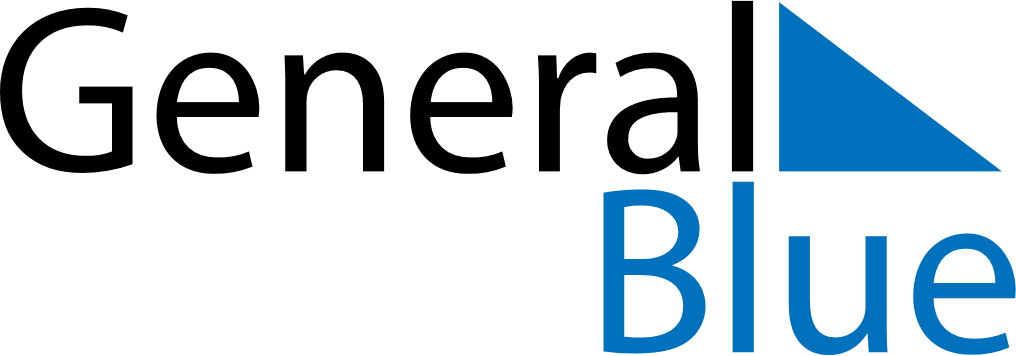 2020 – Q2Malawi  2020 – Q2Malawi  2020 – Q2Malawi  2020 – Q2Malawi  2020 – Q2Malawi  AprilAprilAprilAprilAprilAprilAprilMONTUEWEDTHUFRISATSUN123456789101112131415161718192021222324252627282930MayMayMayMayMayMayMayMONTUEWEDTHUFRISATSUN12345678910111213141516171819202122232425262728293031JuneJuneJuneJuneJuneJuneJuneMONTUEWEDTHUFRISATSUN123456789101112131415161718192021222324252627282930Apr 10: Good FridayApr 12: Easter SundayApr 13: Easter MondayMay 1: Labour DayMay 14: Kamuzu DayMay 24: Eid al FitriMay 25: Eid al Fitri (substitute day)